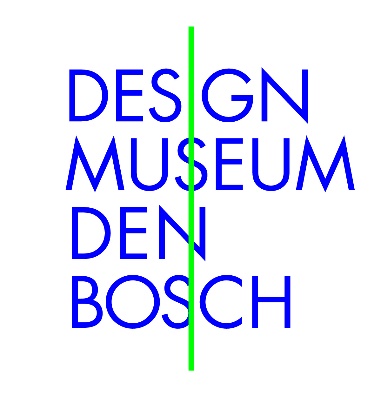 Design Museum Den Bosch presenteert Benno Premsela – Strijder en verleiderTe zien t/m 13 juni 2021Dit voorjaar toont Design Museum Den Bosch de sieradenverzameling van Benno Premsela in de presentatie Strijder en verleider. Benno Premsela (1920-1997) was vormgever, binnenhuisarchitect en toonaangevend figuur in de naoorlogse Nederlandse kunstwereld. Daarnaast was hij als voorzitter van het COC een bekende voorvechter van homo-emancipatie. Zijn verzameling moderne sieraden bestaat uit circa 150 stuks met werk van o.a. Hans Appenzeller, Gijs Bakker, Bruno Ninaber van Eyben, Françoise van den Bosch, Marion Herbst en Otto Künzli In 2020 besloten Els en Caspar Broeksma, de erven van Benno Premsela en zijn partner Friso Broeksma, deze vooraanstaande collectie aan Design Museum Den Bosch te schenken. Alle geschonken sieraden worden nu in het museum getoond, in combinatie met een selectie van de doosjes, brieven, koffers en andere objecten die een inkijkje geven in de opbouw, de documentatie en het dagelijkse gebruik ervan. Via de verzameling en al wat ermee samenhangt leer je zo de verzamelaar Benno Premsela kennen. Noot voor de redactie, niet voor publicatieBeeldmateriaal en aanvullende informatie zijn beschikbaar via www.designmuseum.nl/pers.  Voor meer informatie kunt u contact opnemen met mevrouw Maan Leo, manager marketing & communicatie Design Museum Den Bosch via publiciteit@designmuseum.nl of 06 – 20 71 85 28.